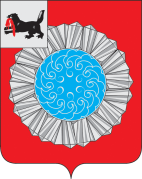 КОНТРОЛЬНО-СЧЕТНАЯ ПАЛАТА СЛЮДЯНСКОГО  МУНИЦИПАЛЬНОГО РАЙОНАЗАКЛЮЧЕНИЕпо результатам  экспертизы  проекта решения Думы Слюдянского муниципального  района «О  бюджете Слюдянского муниципального  района на 2021  год и на плановый период 2022 и 2023 годов»  № 05-07/3615.12.2020 г.                                                                                   г. Слюдянка  Настоящее  заключение  подготовлено Контрольно-счетной палатой  Слюдянского муниципального района  в соответствии с решением  Думы Слюдянского муниципального района  от 26.03.2020 г. № 19-VII рд «Об утверждении  Положения   о  Контрольно-счетной палате» Слюдянского муниципального района,  на основании поручения Думы Слюдянского муниципального района  от  13.11.2020 г. Проект решения Думы Слюдянского муниципального района «О  бюджете Слюдянского муниципального  района на 2021  год и на плановый период 2022 и 2023 годов» внесен администрацией Слюдянского муниципального района   в районную Думу 13.11.2020 года Постановлением администрации Слюдянского муниципального района от 11.11.2020 г. № 540.       По итогам экспертизы установлено следующее.1. Проектом решения  предлагается утвердить основные характеристики бюджета Слюдянского муниципального района (далее - районный бюджет) на 2021 год, а именно: прогнозируемый общий объем доходов  в сумме 1 868 276,4 тыс. руб., из них объем межбюджетных трансфертов, получаемых из других бюджетов бюджетной системы Российской Федерации, в сумме 1 642 829,8 тыс. руб. Общий объем расходов  предлагается в сумме 1 884 947,1 тыс. руб.,  размер дефицита  составит в сумме 16 670,6  тыс. руб.,  или 7,4%  утвержденного общего годового объема доходов районного бюджета без учета утвержденного объема безвозмездных  поступлений. 1.1 Проектом решения предлагается утвердить основные характеристики бюджета Слюдянского муниципального района на 2022 - 2023 гг., а именно: прогнозируемый общий объем доходов  в сумме 1 219 741,3 тыс. руб. и 1 079 991,3  тыс. руб. из них объем межбюджетных трансфертов, получаемых из других бюджетов бюджетной системы Российской Федерации, в сумме 994 255,1 тыс. руб.  и 850 590,3 тыс. руб. Общий объем расходов  предлагается в сумме 1 236 390,2 тыс. руб. и 1 096 888,7 тыс. руб., размер дефицита  составит в сумме 16 649,0  тыс. руб.,  или 7,4 %  и 1 897,4 тыс. руб. или 7,4%  утвержденного общего годового объема доходов бюджета без учета утвержденного объема безвозмездных  поступлений.Показатели проекта решения соответствуют установленным БК РФ принципам сбалансированности бюджета (ст. 33 БК РФ) и общего (совокупного) покрытия расходов  бюджетов (ст. 35 БК РФ).Объем дефицита бюджета предусмотренный проектом решения, соответствует ограничениям, установленным  п.3 ст.92  БК РФ. 2. Основные параметры бюджета на 2021 год и плановый период 2022 и 2023 годов Слюдянского муниципального района  представлены в таблице:                                                                                                    (тыс. руб.)Данные  таблицы за 2020 год  приведены на основании ожидаемой оценки поступлений в текущем году, данные на 2021, 2022, 2023 годы - согласно проекту решения. Снижение доходов, соответственно расходов, на 2022  2023 годы в основном связано с тем, что в проекте бюджета не учтены прогнозируемые к поступлению  средства областного бюджета, предоставляемые в виде   межбюджетных трансфертов, которые в течение очередного финансового года, как правило, корректируются с увеличением.Проект решения подготовлен в соответствии с требованиями Бюджетного кодекса Российской Федерации и решениями Думы Слюдянского муниципального района «Об утверждении Положения о бюджетном процессе в   Слюдянском муниципальном районе», с учетом положений проекта Основных направлений бюджетной, налоговой и таможенно-тарифной политики на 2021 год и на плановый период 2022 и 2023 годов, разработанных Минфином России, основных направлений бюджетной  и налоговой политики Слюдянского муниципального района на 2021 и плановый период 2022 и 2023годов, утверждённых постановлением администрации Слюдянского муниципального района от 14 октября 2020 года № 492,проектов  муниципальных программ Слюдянского муниципального района,  бюджетном прогнозе Слюдянского муниципального района на долгосрочный период и иных документов стратегического планирования.2. Основные параметры прогноза социально-экономического  развития Слюдянского муниципального района на 2021 год и плановый период 2022-2023 годовВ составе документов и материалов,  направленных в районную Думу  одновременно с проектом бюджета, представлен прогноз социально-экономического развития Слюдянского района  на 2021-2023 годы (далее - Прогноз СЭР), согласованный с Министерством экономического развития Иркутской области. В пояснительной записке к Прогнозу  СЭР  отмечено, что при формировании показателей использованы  материалы статистических данных, представленных территориальным органом Федеральной службы государственной статистики по Иркутской области (Иркутскстат), прогнозных показателей крупных и средних предприятий, малого бизнеса, осуществляющих деятельность на территории района, сценарных условий  и основанных  макроэкономических параметров социально-экономического развития Российской Федерации на  2020-2022 годы,  с применением прогноза показателей инфляции, индексов-дефляторов по видам экономической деятельности, Бюджетного кодекса Российской Федерации, письма Министерства экономического развития  Иркутской области.  Разработка прогноза социально-экономического развития и параметров прогноза на 2021 год и плановый период 2022-2023 годов осуществлялась по консервативному варианту. Основными причинами выбранного варианта стали условия, сложившиеся в 2020 году в связи с угрозой возникновения чрезвычайной ситуации, связанной с распространением коронавирусной инфекции на территории РФ и введением режима самоизоляции на территории Иркутской области с18 марта по 9 августа 2020 года. Принятые меры стали причиной приостановления деятельности ряда предприятий на территории района.       Основные показатели социально-экономического развития установлены в соответствии с Протоколом согласования основных экономических показателей на 2021-2023 годы для Слюдянского района (Показатели были  сформированы по состоянию  на 30 июля 2020 года).                                                                                                                                                         млн. руб.В соответствии с Протоколом выручка от реализации продукции, работ, услуг в действующих ценах на 2021 год прогнозируется на уровне 9 649,4 млн. руб., что на 252,8 млн. руб. больше показателя оценки 2020 года. Прогнозируется умеренный рост выручки  на 2022-2023 годы 9 897,3 млн. руб. и 10 172,2 млн. руб. соответственно.Согласно Протокола, прогнозная оценка размера фонда оплаты труда (без выплат социального характера) на 2021 год составит 4 536,3 млн. руб., что на 106,3 млн. руб. больше показателя оценки 2020 года, но на 78,3 млн. руб. меньше фактического показателя 2019 года.  Выплаты социального характера  в 2021 году прогнозируются на уровне 77,9 млн. руб., что 1,8 млн. руб. больше ожидаемого показателя 2020 года. По данным Протокола в 2021 году численность работающего населения сохранится на уровне оценочной численности 2020 года - 12,8 тыс. человек. Согласно прогноза на 2022 и 2023 годы численность работающего населения составит 12,8 тыс. человек.  По данным Территориального органа федеральной службы государственной статистики по Слюдянскому району численность населения на 01.01.2020 года составила 39 097  человек. 3. Анализ доходной части бюджета Слюдянского муниципального района на 2021 год и  плановый период 2022 и 2023 годовДоходы районного бюджета в целом сформированы с учетом требований налогового и бюджетного законодательства.   Формирование основных параметров бюджета района на 2021 год и на плановый период 2022 и 2023 годов осуществлено в соответствии с требованиями действующего бюджетного и налогового законодательства с учетом планируемых с 2021 года изменений. Также при подготовке проекта решения учтены ожидаемые параметры исполнения бюджета района за 2020 год, основные параметры прогноза социально-экономического развития Слюдянского муниципального района на 2021 год и на плановый период 2022 и 2023 годов.Для стабильного развития бюджетной системы района, в соответствии с бюджетным законодательством, бюджет района формируется на 3 года.Доходная часть проекта бюджета района на 2021 год и на плановый период 2022 и 2023 годов осуществлялось на основе консервативного варианта Прогноза социально - экономического развития Слюдянского муниципального  района на 2021 год и на плановый период 2022 и 2023 годов (ст. 169 БК РФ). В соответствии с бюджетными полномочиями, установленными статьей 160.1 Бюджетного кодекса Российской Федерации, всеми главными администраторами доходов бюджета района утверждены методики прогнозирования поступлений доходов в бюджет.Основные характеристики прогноза поступлений доходов в бюджет Слюдянского муниципального района на 2021 год и на плановый период 2022 и 2023 годов представлены в таблице:  тыс. руб.Ожидаемое исполнение доходной части районного бюджета в 2020 году составит 1 661 571,0 тыс. руб., что на 22,1% больше поступлений 2019 года, в денежном выражении  на 300 268 тыс. руб. в том числе:- налоговые и неналоговые доходы составят 225 552,0 тыс. руб., что на 8,8% ниже поступлений 2019 года;- безвозмездные поступления из бюджетов других уровней составят 1 436 018,0 тыс. рублей, что на 28,9% больше объема поступлений 2019 года.Доходы районного бюджета в 2021 году по сравнению с 2020 годом, увеличатся на 206 705,0 тыс. руб. (на 12,4%)  и составят 1 868 276,0 тыс. руб. Объем прогнозируемых  доходов  на 2022 и 2023 год предусмотрен в суммах 1 219 741,0 тыс. руб. и  1 079 991,0 тыс. руб.   соответственно.Основу доходной части  районного бюджета составляют  безвозмездные поступления, удельный вес которых 87,9% (1 642 830,0 тыс. руб.) от общего объема доходов в 2021 году,  81,5% и  78,8% в 2022 и 2023 годах соответственно.  Прогнозируемое снижение безвозмездных поступлений на 2022 и 2023 годы обусловлено неполным распределением между муниципальными образованиями области объема межбюджетных трансфертов представленных в закона Иркутской области «Об областном бюджете на 2021 год и плановый период на 2022 и 2023 года».В процессе исполнения областного бюджета, будет осуществляться распределение межбюджетных трансфертов муниципальным образованиям и соответственно с учетом распределения указанных выше средств, будут уточнены параметры районного бюджета  по безвозмездным поступлениям.На 2021 год  налоговые и неналоговые доходы прогнозируются в объеме 225 447,0 тыс. руб. (удельный вес - 12,7%), 2022 год - 225 486,0 тыс. руб. (18,5%), 2023 год - 229 401,0 тыс. руб. (21,2%).Основные характеристики поступления доходов в бюджет Слюдянского муниципального района в динамике за 2019-2023 годах представлены в таблице: тыс. руб.Налоговые доходыОснову доходной части районного бюджета составляют налоговые доходы, удельный вес которых 93,4% от общего объема доходов без учета безвозмездных поступлений.В 2021 году по отношению к ожидаемой оценке  исполнения бюджета 2020 года прогнозируется увеличение темпа роста налога на доходы физических лиц на 2,4%,  в 2022 году рост на  1,3%, в  2022 году рост на 1,9%.Расчеты по налогу на доходы физических лиц на 2021 год произведены на основе прогнозируемого темпа роста в 2021 - 2023 годах источника основной части налога – фонда  заработной платы по прогнозу социально-экономического развития Слюдянского муниципального района.  Прогноз поступлений налога на доходы физических лиц при нормативе отчисления 31,25% с городских поселений и 34,25% от территорий  сельских поселений в 2021 году составит 186 994 тыс. руб., что выше показателей 2020 года на 4 382,0 тыс. руб., в 2022 году - 189 425,0 тыс. руб., в 2023 году  193 024,0  тыс. руб.  Прогноз по акцизам по подакцизным товарам (продукции), производимым на территории Российской Федерации (доходы от уплаты акцизов на нефтепродукты) на 2021-2023 годы определён согласно представленным главным администратором Управления федерального казначейства по Иркутской области прогнозным показателям доходов от уплаты акцизов на автомобильный бензин и прямогонный бензин, дизельное топливо, моторные масла для дизельных и (или) карбюраторных (инжекторных) двигателей, производимые на территории Российской Федерации по нормативу отчисления в бюджет района  - 0,005%, на 2021 год в  сумме 371,0 тыс. руб.,  в том числе в разрезе видов акцизов:- на дизельное топливо – 170,2 тыс. руб.;- на моторные масла для дизельных и (или) карбюраторных (инжекторных) двигателей - 0,97 тыс. руб.;- на автомобильный бензин – 223,9 тыс. руб.- на прямогонный бензин - со знаком «минус» -24,4 тыс. руб.Прогноз акцизов на 2022 год определен в сумме 385,8 тыс. руб., на 2023 год – 410,7 тыс. руб.Прогноз поступления налога, взимаемого в связи с применением упрощенной системы налогообложения (УСН), на 2021 год и на плановый период 2022 и 2023 годов, при нормативе отчисления из областного бюджета 38,778%, осуществлен на основе прогноза главного администратора - Управления Федеральной налоговой службы по Иркутской области.  Общий объем поступлений налога  запланирован на 2021 год  в объеме 14 211,0 тыс. руб., что на 33,6% выше ожидаемых поступлений 2020 года, в связи с увеличением норматива отчислений.  Прогноз на  2022 год  составит  14 779,0,0 тыс. руб.(104,0% к 2021 году), на 2023 год - 15 370,0 тыс. руб.(104,0% к 2023 году).Единый налог на вмененный доход для отдельных видов деятельностиСогласно Федерального закона №97-ФЗ «О внесении изменений в часть первую и часть вторую Налогового Кодекса» (в ред. от 2.06.2016г. №178-ФЗ) ограничено применение главы 26.3 Налогового Кодекса РФ по системе налогообложения в виде единого налога на вмененный доход, для отдельных видов деятельности начиная с 1 января 2021 года, соответственно данный вид налога в бюджете Слюдянского района на 2021 год запланирован исходя из платежей за 4 квартал 2020 года, который составит 2 650,9 тыс. руб. Данный прогноз произведен на основе прогноза главного администратора Управления федеральной налоговой службы по Иркутской области.Единый сельскохозяйственный налог на 2021 год  и на плановый период 2022 и 2023 годов  прогнозируется в объеме  1,48 тыс. руб., 1,54 тыс. руб.,1,60 тыс. руб. соответственно. Планирование осуществлено на основе прогноза главного администратора - Управление федеральной налоговой службы по Иркутской области. Налог, взимаемый в связи с применением патентной системы налогообложения  на 2021 год прогнозируется в объеме 187,6 тыс. руб., 2022 год – 195,1 тыс. руб., 2023  год - 202,9 тыс. руб.  Планирование осуществлено на основании прогноза главного администратора - Управление федеральной налоговой службы по Иркутской области, с учетом данных отчетов формы № 1 - ПАТЕНТ «Отчет о количестве выданных патентов на право применения патентной системы налогообложения, в разрезе видов предпринимательской деятельности» за 2019 год и 1 полугодия 2020 года, согласно которых в 2019 и 2020 годах выдано по 15 и 13 патента соответственно.Государственная  пошлина прогнозируется  в бюджет района  на 2021 год и плановый период 2021 и 2022 годов сформирован на основании данных, представленных главными администраторами доходов - Управление федеральной налоговой службы по Иркутской области и Администрация Слюдянского района:- прогноз поступлений государственной пошлины по делам, рассматриваемым в судах общей юрисдикции на 2021-2023 годы составляет по 6 200 тыс. руб. ежегодно;- прогноз поступлений государственной пошлины за выдачу разрешений на установку рекламных конструкций на 2021-2023 годы составляет по 30 тыс. рублей на каждый год.Неналоговые доходыПрогноз поступления неналоговых доходов в бюджет района осуществлен на основании информации главных администраторов (администраторов) доходов и органов местного самоуправления Слюдянского муниципального района. По отношению к ожидаемой оценки исполнения бюджета 2020 года  прогнозируется увеличение поступлений в 2021 году  на 12,4%, что составит 14 799,0 тыс. руб., в 2022 году  14 469,0 тыс. руб.,  в  2023 году 14 161,0 тыс. руб.Доходы в виде процентов, полученных от предоставления бюджетных кредитов за счет средств бюджета района произведены на основании договора о предоставлении бюджетного кредита Слюдянскому городскому поселению, который составил на 2021 год - 1,7 тыс. руб.Доходы, получаемые в виде арендной платы за земельные участки, государственная собственность на которые не разграничена и которые расположены в границах сельских поселений и межселенных территорий муниципальных районов, а также средства от продажи права на заключение договоров аренды указанных земельных участков осуществлены главным администратором доходов  - МКУ «Комитет по управлению муниципальным имуществом и земельным отношениям Слюдянского муниципального района» на базе 718 договоров аренды и составил на 2021-2023гг. по 2400,0 тыс. руб. ежегодно, с темпом роста к ожидаемой оценке 2020 года 111,6%.Доходы, получаемые в виде арендной платы за земельные участки, государственная собственность на которые не разграничена и которые расположены в границах городских поселений, а также средства от продажи права на заключение договоров аренды указанных земельных участков расчитаны городскими поселениями и составил на 2021-2023 годы по 5 491,1 тыс. руб. ежегодно.Доходы, получаемые  в  виде  арендной  платы  за земли   после   разграничения    государственной собственности на  землю,  а  также  средства  от продажи права  на  заключение  договоров  аренды  за   земли, находящиеся   в собственности  муниципальных  районов (за исключением  земельных участков  муниципальных бюджетных и автономных учреждений) сформированы на базе 53 договоров аренды на 2021-2023 годы в объеме 1 700,0 тыс. руб. на ежегодно (темп роста к оценке 2020 года - 130,8%).Прочие доходы от использования имущества запланированы на основании 18 договоров аренды нежилых зданий. Прогнозируемые поступления в 2021-2023 годы составят в сумме 1 840 тыс. рублей ежегодно (темп роста к оценке 2020 - 100%). Доходы от платы за негативное воздействие на окружающую среду, при нормативе отчисления начиная с 2021 года - 100% в бюджет района, сформированы по данным главного администратора доходов - Управления Федеральной службы по надзору в сфере природопользования по Иркутской области.Общий объем поступлений на 2021 год запланирован в сумме 2 431 тыс. руб., что на 111,2% больше ожидаемой оценки на 2020 года, на 2022 год - 2 333 тыс. руб., на 2023 год - 2 267 тыс. рублей. Доходы от продажи материальных и нематериальных активов запланированы в бюджете Слюдянского муниципального района на основании 2 договоров с рассрочкой платежа по договору купли-продажи нежилого помещения на 5 лет: - ИП Аржитова Р.М. (п.Ангасолка, ул. Заводская, 7, пом. 101) на 2021 год - 83334,17 тыс. руб., на 2022 год  - 20 371,51 тыс. руб., на 2023 год - 0,0 тыс. руб.;- ИП Суслова И.Е. (г. Слюдянка, ул. Ржанова, д.10А.) на 2021 год - 122 743,1 тыс. руб., на 2022 год – 118 676,97 тыс. руб., на 2023 год – 114 610,86 тыс. руб. Прогноз по штрафам, санкциям, возмещению ущерба на 2021 - 2023гг. составлен на основании сведений главных администраторов доходов, который на 2021 год составит 729,6 тыс. руб. (темп роста к оценке 2020 года 40,9%), на 2022 год - 565,6 тыс. руб. (77,5%), на 2023 год - 348,6 тыс. руб. Безвозмездные поступленияОбъем  безвозмездных поступлений  на 2021 год и плановый период 2022 и 2023 годов  определен в соответствии  с Законом Иркутской  области «Об областном бюджете на 2021 год и на плановый период 2022 и 2023 годов» и   заключенными соглашениями с поселениями района о передаче полномочий по решению вопросов местного значения поселений.Объем безвозмездных   поступлений на 2021 год ожидается в сумме 1 642 829,8 тыс. руб., что выше оценки  2020 года на 14,4% или на 206 812  тыс. руб., 2022 год – 994 255,0 тыс. руб., 2022  год – 850 590,0  тыс. руб.Прогнозируемое снижение безвозмездных поступлений в бюджете района  на 2022-2023  годы обусловлено наличием нераспределенных среди муниципальных образований Иркутской области межбюджетных трансфертов из областного бюджета. Объем безвозмездных поступлений в бюджете Слюдянского муниципального района в 2020 - 2023 годах (тыс. руб.)Объем дотации на выравнивание уровня  бюджетной обеспеченности по проекту бюджета на 2021 год составит  89 148,5 тыс. руб., на 2022 год - 64 223,8 тыс. руб., на 2023 год - 67 843,2 тыс. руб. Объем субсидий из областного бюджета по проекту бюджета предусмотрен в сумме 879 678,4 тыс. руб., на 2022 год -  304 766,7 тыс. руб.,  на 2023  год – 215 242,8  тыс. руб. В составе субсидий на 2021 - 2023 годы предусмотрены следующие   виды субсидий:Субсидии на софинансирование капитальных вложений в объекты муниципальной собственности запланированы на 2021 год в общем объеме 174 842,7 тыс. руб. в том числе: - субсидия в сфере охраны окружающей среды (Полигон ТКО на территории МО Слюдянский район Иркутской области, 140 м вправо от федеральной автомобильной дороги А-333 «Култук-Монды-граница с Монголией») в сумме 174 842,7 тыс. руб.;Субсидия на реализацию мероприятий по созданию в субъектах Российской Федерации новых мест в общеобразовательных организациях запланирована на 2021 год в сумме 434 298,8 тыс. руб.- субсидия в сфере образования (Школа на 725 мест в микрорайоне Рудоуправление г. Слюдянка) в сумме 434 298,8 тыс. руб.Субсидии бюджетам на организацию бесплатного горячего питания обучающихся, получающих начальное общее образование в государственных и муниципальных организациях, запланированы на 2021 год - 29 994,4 тыс. руб., на 2022 год - 31 094,9 тыс. руб., на 2023 год - 31 094,9 тыс. руб.Прочие субсидии в бюджете района на 2021-2023 годы запланированы в сумме 232 509,1 тыс. руб.  (таблица):тыс. руб.Субвенции в бюджете района запланированы в следующих объемах: на 2021 год - 636 177,1 тыс. руб., на 2022 год - 588 654,1 тыс. руб., на 2023 год - 530 893,8 тыс. руб., в том числе: - субвенция на предоставление гражданам субсидии на оплату жилого помещения и коммунальных услуг запланирована на 2021-2023 годы в сумме 54 458,4 тыс. рублей ежегодно;- субвенции на выполнение передаваемых полномочий субъектов РФ  запланированы на 2021-2023 годы в сумме 14 966,5 тыс. рублей ежегодно;- субвенция на осуществление полномочий по составлению (изменению) списков кандидатов в присяжные заседатели федеральных судов общей юрисдикции в РФ запланирована в сумме на 2021 год - 13,8 тыс. руб., на 2022 год – 85,3 тыс. руб., на 2023 год – 7,6 тыс. руб.; - субвенция на проведение Всероссийской переписи населения 2020 года запланирована на 2021 год в сумме 589,6 тыс. руб.;- субвенция на получение общедоступного и бесплатного начального общего, основного общего, среднего общего образования в муниципальные образовательные учреждения запланирована в следующих объемах на 2021 год 359 633,3 тыс. руб., на 2022 год – 325 962,3 тыс.руб., на 2023 год - 289 744,3 тыс. руб.;- субвенция на получение общедоступного и бесплатного дошкольного образования в муниципальных дошкольных образовательных организациях запланирована в следующих объемах на 2021 год – 206 515,5 тыс.руб., на 2022 год 193 181,6 тыс. руб. ежегодно, на 2023 год - 171 717,0 тыс. руб. Иные межбюджетные трансферты запланированы на 2021-2023гг., на основании планируемых поступлений от поселений района в соответствии с проектами соглашений о передачи осуществления части полномочий поселений, исходя из 7 видов исполняемых полномочий по 8 поселениям района, что составит в проекте бюджета 10 640,0 тыс. руб., в том числе: - единая диспетчерская служба - 2 682,0 тыс. руб.; - организация и осуществление мероприятий по гражданской обороне, защите населения и территорий поселений от ЧС природного и техногенного характера - 458,5 тыс. руб.;- организация и осуществление мероприятий по гражданской обороне, защите населения и территорий поселений от ЧС природного и техногенного характера, в части обслуживания многоканальной системы автоматического оповещения спец. абонентов STC-L250 с задействованием каналов связи и систем передачи данных - 389,7 тыс. руб.;- организация секретного делопроизводства - 458,5 тыс. руб.;- осуществление внешнего муниципального финансового контроля - 1 212,8 тыс. руб.;- электроснабжение садоводческих участков - 2,5 тыс. руб.;- составление проекта бюджета поселения, исполнение бюджета поселения, составление отчета об исполнении бюджета поселения в соответствии с Бюджетным кодексом Российской Федерации - 5 435,9 тыс. руб.Согласно приложению №2 к проекту решения Думы Слюдянского муниципального района «О бюджете Слюдянского муниципального района на 2021 год и на плановый период 2022 и 2023 годы»  утверждаются главные администраторы доходов бюджета:-  900  Администрация Слюдянского муниципального района;- 901 Муниципальное казенное учреждение «Комитет финансов  Слюдянского муниципального района»;-  902 Муниципальное казенное учреждение «Комитет по социальной политике и культуре Слюдянского муниципального района»;4. Анализ расходной части  районного бюджета на 2021 год и на плановый период 2022 и 2023  годов Объем расходов районного бюджета на 2021 год  предлагается утвердить в объеме 1 884 947,1 тыс. руб.,  по сравнению с 2020 годом  (ожидаемая оценка) расходы увеличиваются   на сумму 188 862,3 тыс. руб., или на 11,1%,  на 2022 год  - 1 236 390,2 тыс. руб., на 2023 год - 1 096 888,7  тыс. руб. Из общего объема расходов на 2021 год  предложенного проектом бюджета в сумме 1 884 947,1 тыс. руб., бюджетные ассигнования на реализацию 17 муниципальных программ запланированы на уровне  1 872 403,3 тыс. руб., или 99,3 % от общего объема расходов. Общий объем расходов на реализацию муниципальных программ в 2022 году составит 1 211 487,5 тыс. рублей (98,8 % от общего объема расходов), в 2023 году - 1 067 556,9 тыс. рублей (97,3%).Объем финансового обеспечения непрограммных направлений деятельности  на 2021 год составил 12 543,8 тыс. руб. или 0,7 % от общего объема расходов, на 2022 год - 17 242,8 тыс. руб. (1,5%), на 2023 год - 13 620,8 тыс. руб. (1,3%).В структуре  расходов приоритетными  являются расходы на финансирование  социальной сферы, которые составляют в 2021 году – 72,3% от общего объема расходов или  1 364 148,8   тыс. руб., в 2022 году – 71,6% или 885 860,0 тыс. руб., в 2023 году – 71,8 %  или  787 049,4 тыс. руб.	 Объем бюджетных ассигнований, источником финансового обеспечения которых являются целевые безвозмездные поступления из областного бюджета, запланирован в соответствии с Закона Иркутской области «Об областном бюджете на 2021 год и плановый период 2022 и 2023годов» (первое чтение), объем расходов на исполнение соглашений на  осуществление части полномочий от бюджетов поселений бюджету  Слюдянского муниципального района  на основании проектов соглашений на 2021 – 2023 годы (7 полномочий) и составляет  на 2021 год 1 443 258,4 тыс. руб. (76,5% в общем объеме расходов), на  2022год  831 402,2 тыс. руб. (67,2%), на 2023 год 694 134,1 тыс. руб. (63,2%). По отношению к уровню 2020 года увеличение объема  целевых средств в 2021году  составляет   126 176,5 тыс. руб. В 2021 году в бюджете района предусмотрены средства на реализацию 3 региональных проектов Иркутской области, на которые приходится 23,9% от общих расходов бюджета.В рамках реализации регионального проекта "Финансовая поддержка семей при рождении детей" реализуются меры социальной поддержки многодетным и малоимущим семьям (питание),В рамках реализации регионального проекта "Современная школа" планируется завершить строительство школы на 725 мест в микрорайоне рудоуправления г.Слюдянка. Проект реализуется с 2019 года.В рамках реализации регионального проекта «Культурная среда» в 2021 году планируется провести капитальный ремонт кровли в здании МБУДО Детская школа искусств г.Байкальск, в 2023 году предусмотрено софинансирование на приобретение музыкальных инструментов, оборудования и материалов для детских школ искусств.Для расчета бюджетных ассигнований в качестве «базовых» приняты объемы, утвержденные решением Думы Слюдянского муниципального района «О бюджете муниципального образования Слюдянский район на 2020 год и плановый период 2021 и 2022годов» (в редакции от 21.07.2020 года № 30-VII рд) с учетом исключения разовых («не длящихся») расходов и с учетом ограничений по размеру дефицита бюджета в связи с заключением   Дополнительных соглашений,  в соответствии с решением Думы муниципального образования Слюдянский район от 26.04.2018года «Об утверждении заключенных дополнительных соглашений о реструктуризации обязательств(задолженности)  Слюдянского муниципального района перед областным бюджетом бюджетным кредитам» на период 2018-2024годов.Расходная часть проекта решения ориентирована на реализацию следующих приоритетных направлений:- обеспечение сохранения не ниже уровня 2020 года объема социально - значимых расходов бюджета, которые составляют в 2021 году – 48 % от общего объема расходов  (905 183,9  тыс. рублей), в 2022 году – 72,9% (901 805,52 тыс. рублей), в 2023 году – 76,8 % (842 783,1 тыс. рублей),  достижение уровня соотношения средней заработной платы работников учреждений культуры и дополнительного образования предусмотренному майскими Указами Президента РФ 2012 года.формирование фонда оплаты труда осуществлено на основании  писем:-  министерства труда и занятости Иркутской области (от 6 августа 2020 года № 02-74-5024/20, - министерства культуры и архивов Иркутской области (от 02 октября 2020 года № 02-56-2144/20.   В соответствии с вышеуказанными письмами - среднемесячная  заработная плата педагогических работников дополнительного образования на 2021 год составляет  41 843 рублей.  Темп роста 6,5 %  к 39 278 рублей  в 2020году,- среднемесячная  заработная плата работников учреждений культуры на 2021 год составляет  39 659  рублей. Темп роста 6,5 %  к 37 238,5 рублей  в 2020году. Минимальный размер оплаты труда с  1 января 2021 года составит в учетом районного и северного коэффициента  20 467,2 рублей с ростом на 5,5% относительно  2020 года (19 408 рублей).   Финансовое обеспечение   расходов на оплату труда и начисления на нее за счет областного и местного бюджетов составит   в 2021 году 823 586,2 тыс. рублей, или 46,5% от общих расходов бюджета, из них за счет собственных средств бюджета района и средств субсидии на выплату денежного содержания с начислениями на него главам, муниципальным служащим органов местного самоуправления муниципальных районов (городских округов) Иркутской области, а также заработной платы с начислениями на нее техническому и вспомогательному персоналу органов местного самоуправления муниципальных районов (городских округов) Иркутской области, работникам учреждений, находящихся в ведении органов местного самоуправления муниципальных районов (городских округов) Иркутской области в сумме   300 839,6 тыс. рублей  (36,5% от расходов на заработную плату и начисления). Расчетная потребность на заработную плату составляет в проекте 96,3%.    - обеспечение объема софинансирования целевых субсидий, предоставляемых из областного бюджета, в размере не менее планируемых на 1 полугодие расходов, что не противоречит требованиям Бюджетного Кодекса РФ (абзац.3 п.3 статья 139 в части наличия бюджетных ассигнований на исполнение расходных обязательств.     Объем целевых субсидий составляет в 2021году 879 678,4 тыс.рублей, в 2022году 304 766,7 тыс.рублей, в 2023 году 205 242,8 тыс.рублей. Объем софинансирования за счет средств местного бюджета в 2021году 52 061 тыс.рублей, в 2022году 14 142,4 тыс.рублей, в 2023 году 5 764,5 тыс.рублей.    Предельный уровень софинансирования (в процентах) объема расходного обязательства на 2021 год и плановый период 2022 и 2023 годов утвержденный распоряжением Правительства Иркутской области от 29 мая 2020года № 498-рп для муниципального образования Слюдянский район составляет 91%, кроме субсидий, предоставленных в 2019году (Субсидии местным бюджетам на софинансирование капитальных вложений в объекты муниципальной собственности в сфере охраны окружающей среды (Полигон ТКО на территории МО Слюдянский район Иркутской области, 140 м вправо от федеральной автомобильной дороги А-333 «Култук-Монды-граница с Монголией», Субсидии местным бюджетам на софинансирование капитальных вложений в объекты муниципальной собственности в сфере образования (Школа на 725 мест в микрорайоне Рудоуправление г. Слюдянка в 2020году и субсидии бюджетам муниципальных районов на реализацию мероприятий по созданию в субъектах Российской Федерации новых мест в общеобразовательных организациях с 2021 года). Бюджетные ассигнования  в разрезе ведомственной структуры расходов бюджета на 2021 год составили: - 900 Администрация Слюдянского муниципального района - 808 666,0 тыс. руб.;-  901 Муниципальное казенное учреждение «Комитет финансов Слюдянского           муниципального района» - 152 454,8 тыс. руб.;-  902 Муниципальное казенное учреждение «Комитет по социальной политике и           культуре Слюдянского муниципального района» - 913 801,0 тыс. руб.;Распределение бюджетных ассигнований по разделам и  подразделам  бюджетной классификации расходов  отражены в следующей таблице: Расходы районного бюджета на 2021 год  проект решения Думы предлагает утвердить в объеме 1 884 947,1 тыс. руб., что на 11,1% выше ожидаемой оценки исполнения расходов за 2020 год. По нижеперечисленным разделам расходов бюджетной классификации  бюджета бюджетные ассигнования на 2021 год составили:- общегосударственные вопросы  113 727,5 тыс. руб.;- национальная оборона 198,0 тыс. руб.;- национальная безопасность и правоохранительная деятельность 7 977,9 тыс. руб.;- национальная экономика 2 939,8 тыс. руб.;- жилищно-коммунальное хозяйство 193 894,5 тыс. руб.;- образование 1 219 665,9  тыс. руб.;- культура, кинематография 42 744,1 тыс. руб.;- здравоохранение 39,8 тыс. руб.;- социальная политика 69 057,4 тыс. руб.; - физическая культура и спорт 174,0,0 тыс. руб.;- средства массовой информации 2 712,7 тыс. руб.;- обслуживание государственного муниципального долга 7,1 тыс. руб.;- межбюджетные трансферты общего характера бюджетам бюджетной системы РФ 118 005,2 тыс. руб.        Расходная часть проекта бюджета на 2021 год и плановый период  2022-2023 годов состоит из муниципальных программ и непрограммных направлений деятельности органов местного самоуправления Слюдянского муниципального района.     В соответствии со стратегическими  ориентирами в сфере муниципального управления и социально-экономического развития Слюдянского района администрацией района утверждено 18 муниципальных программ со сроком реализации 2019-2024 годы.     В проекте бюджета индивидуальные заголовки муниципальных программ были изменены на основании  п.1. ст.1. Устава Слюдянского муниципального района Иркутской области. Представленный проект решения Думы предлагает утвердить расходы на реализацию 17 муниципальных Программ на 2021 год в объеме 1 872 403,3 тыс. руб., плановый период 2022-2023 годов 1 211 487,5 тыс. руб. и 1 067 556,9 тыс. руб. соответственно.   Плановые бюджетные ассигнования на реализацию Программна 2021 год и плановый период  2022-2023 годов.                                                                                                                     тыс. руб.4.1. Муниципальная  программа «Развитие образования в Слюдянском муниципальном районе» на 2019-2024 годы Ответственным исполнителем программы  определен МКУ «Комитет по социальной политике и культуре».Соисполнителем программы является администрация Слюдянского муниципального  района.    Основной целью программы является – повышение доступности качественного образования, обеспечение его соответствия потребностям социально-экономического развития. На исполнение  Программы в проекте бюджета предусмотрены расходы на 2021 год   790 074,5тыс. руб., на 2022-2023 годы 771 146,3 тыс. руб., 670 044,9 тыс. руб. соответственно, в том числе межбюджетные трансферты из областного бюджета на 2021 год   646 100,2 тыс. руб., на 2022 год  630 370,8 тыс. руб., на 2023 год 533 157,6 тыс. руб.  Субвенция на обеспечение государственных гарантий реализации прав на получение общедоступного и бесплатного начального общего, основного общего, среднего общего образования в муниципальных образовательных организациях, обеспечение дополнительного образования детей в муниципальных общеобразовательных учреждениях в проекте бюджета предусмотрена на 2021 359 633,3 тыс. руб., на 2022 год  325 962,3 тыс. руб., на 2023 год 289 744,3 тыс. руб.   Субвенции на обеспечение государственных гарантий реализации прав на получение общедоступного и бесплатного дошкольного образования в муниципальных дошкольных образовательных и общеобразовательных организациях на 2021 год 206 515,5 тыс. руб., на 2022 год по 193 181,6 тыс. руб., на 2023 год 171 717,0 тыс. руб. Субвенция на выполнение передаваемых полномочий по обеспечению бесплатным двухразовым питанием детей-инвалидов по 924,6 тыс. руб. ежегодно на период 2021-2023 годов. Субсидия из бюджета Иркутской области на приобретение вычислительной техники для малокомплектных образовательных организаций, осуществляющих образовательную деятельность по образовательным программам   основного общего, среднего общего образования в сельских населенных пунктах на 2021 год в проекте бюджета предусмотрена в размере 858,4 тыс. руб., на 2022 год 429,2 тыс. руб.Субвенция на софинансирование расходов по обеспечению бесплатным двухразовым питанием обучающихся с ограниченными возможностями в проекте бюджета предусмотрена на 2021 год в сумме 4 496,0 тыс. руб., 2022 год 4 463,1 тыс. руб., на 2023 год 4 385,7 тыс. руб.Субсидия на модернизацию детских школ искусств на 2021 год 3 290,1 тыс. руб.Субсидия на софинансирование расходов на приобретение мебели для занятий в учебных классах  на 2021 год предусмотрена в сумме 3 309,5 тыс. руб. Субсидия на обеспечение бесплатным питьевым молоком обучающихся 1-4 классов общеобразовательных учреждений района на 2021-2022 годы по 3 532,6 тыс. руб., на 2023 год 3 373,3 тыс. руб.Субсидия на реализацию перечня проектов народных инициатив в проекте бюджета предусмотрена на 2021 год в объеме 6 360,0 тыс. руб., на 2022 год 6 812,7 тыс. руб., на 2023 год 4 732,0 тыс. руб.  Объем межбюджетных трансфертов в общем объеме расходов на реализацию Программы составит в 2021 году 81,8 %, 2022 году  81,7 %, 2023 году 79,6 %.Объем бюджетных ассигнований на 2021 год и плановый период 2022-2023 годов будет корректироваться в ходе исполнения бюджета.  Финансовое обеспечение подпрограмм, предусмотренных в проекте бюджета,  представлено в нижеследующей таблице:                                                                                                                       тыс. руб.4.2. Муниципальная программа «Развитие культуры в Слюдянском муниципальном районе » на 2019-2024 годы Ответственным исполнителем данной программы  определен отдел культуры, спорта и молодежной политики МКУ «Комитет по социальной политике и культуре». Соисполнители программы: структурные подразделения администрации района, муниципальные учреждения культуры, общественные организации, предприятия и учреждения муниципального района,  путем привлечения других участников на реализацию конкретных мероприятий.Для достижения поставленной цели муниципальной программы  предлагается решить следующие  задачи: - повышение качества оказываемых услуг в сфере культуры; - повышение качества оказываемых библиотечных  услуг в Слюдянском районе.  На выполнение мероприятий Программы из средств бюджета района  на  2021 год предусмотрено финансирование 30 163,5 тыс. руб., на плановый  период 2022 года потребуется 32 375,7 тыс. руб., на 2023 год  28 882,7 тыс. руб.    В состав Программы входят 2 подпрограммы целевого характера, финансирование подпрограмм представлено в таблице.                                                                                                                  тыс. руб.  4.3. Муниципальная программа «Развитие системы отдыха и оздоровления детей в Слюдянском муниципальном  районе»  на 2014-2024 годыОтветственным исполнителем данной программы является МКУ «Комитет по социальной политике и культуре». Целью муниципальной программы является организация отдыха и оздоровления детей.   На функционирование детского оздоровительного лагеря  «Солнечный», «Горняк» в проекте бюджета предусмотрены средства в сумме 5 943,1 тыс. руб. на 2021 год,  на 2022 год 4 457,5 тыс. руб., на 2023 год 5 500,3 тыс. руб., в том числе субсидия из бюджета Иркутской области: - на оплату стоимости набора продуктов питания в лагерях с дневным пребыванием детей (из расчета 807 человек) на 2021-2022 годы по 1 797,7 тыс. руб., на 2023 год 1 753,1 тыс. руб.;- на софинансирование расходных обязательств муниципальных образований на укрепление материально-технической базы учреждений, оказывающих услуги по организации отдыха и оздоровления детей 1 267,2 тыс. руб.4.4. Муниципальная программа «Содействие развитию учреждений образования и культуры в Слюдянском муниципальном районе» на 2019-2024 годыОтветственным исполнителем программы  определен МКУ «Комитет по социальной политике и культуре». Программа состоит из 5 подпрограмм целевого характера, плановое финансирование, предусмотренное в проекте бюджета, представлено в таблице:                                                                                                                                                                     тыс. руб.4.5. Муниципальная программа «Развитие физической культуры и спорта в Слюдянском муниципальном  районе» на 2019-2024 годыОтветственным исполнителем данной программы  МКУ «Комитет по социальной политике и культуре». Цель муниципальной программы - создание условий  для обеспечения возможности  гражданам систематически заниматься физической культурой  и спортом. Программа не содержит подпрограмм, только мероприятия, финансирование которых представлено в таблице:                                                                                                                                                   тыс. руб.  Финансирование программы будет осуществляться за счет средств бюджета района.4.6. Муниципальная программа «Молодёжная политика в Слюдянском муниципальном районе» на 2019-2024 годы   Ответственным исполнителем программы  определен МКУ «Комитет по социальной политике и культуре».     Цель муниципальной программы: обеспечение успешной социализации и эффективной самореализации молодежи. Источником финансирования муниципальной программы - средства районного бюджета.В проекте бюджета на 2021 год предусмотрены расходы в сумме 52,0 тыс. руб., на 2022-2023 годы по 798,0 тыс. руб. на каждый год.     тыс. руб.   4.7. Муниципальная программа «Безопасность дорожного движения в Слюдянском муниципальном районе» на 2019-2024 годыОтветственным исполнителем программы  определен МКУ «Комитет по социальной политике и культуре». Участник Программы - ОГИБДД ОМВД России по Слюдянскому району.Источник финансирования Программы - средств районного бюджета, проект решения Думы  предлагает утвердить расходы в сумме 100,0  тыс. руб. на каждый год.4.8. Муниципальная программа «Обеспечение комплексных мер безопасности, противодействия чрезвычайным ситуациям природного и техногенного характера, построение и развитие аппаратно-программного комплекса «Безопасный город»  в Слюдянском муниципальном районе» на 2019-2024 годы Ответственным исполнителем  Программы является МКУ «Управление по делам гражданской обороны, чрезвычайных ситуаций Слюдянского муниципального района». Соисполнитель Программы - администрация Слюдянского района.Финансирование муниципальной  программы осуществляется за счет средств местного бюджета.    На выполнение мероприятий Программы  на  2021 год предусмотрено 7 840,0 тыс. руб., плановый период 2022-2023 годов в проекте бюджета предусмотрено  7 784,7  тыс. руб. и 7 789,3 тыс. руб. соответственно.Финансовое обеспечение  подпрограмм представлено в таблице.                                                                                                                                  тыс. руб.4.9. Муниципальная программа «Социальная поддержка населения Слюдянского муниципального района» на 2019-2024 годыОтветственным исполнителем программы  является отдел субсидий и социальной поддержки населения администрации Слюдянского района.       Соисполнители программы - МКУ «Межотраслевая централизованная бухгалтерия», МКУ «Комитет по социальной политике  и культуре».   Цель муниципальной программы -  улучшение качества жизни отдельных категорий граждан.  Задачами   муниципальной программы являются: -  оказание адресной поддержки отдельным  категориямграждан в Слюдянском муниципальном районе;                            -  обеспечение доступности приоритетных объектов и услуг в приоритетных сферах жизнедеятельности  инвалидов и других маломобильных групп населения, преодоление разобщенности в обществе;- поддержка и стимулирование деятельности социально-ориентированных некоммерческих организаций для решения и профилактики социально-экономических проблем.В проекте бюджета предусмотрены финансовые средства на реализацию мероприятий программы в сумме 61 277,5 тыс. руб., на 2022 год – 61 764,2 тыс. руб., на 2023 год  - 61 764,2 тыс. руб., из них:- субвенция из бюджета Иркутской области на предоставление гражданам субсидии на оплату жилых помещений и коммунальных услуг на 2021 год и плановый период 2022-2023 годов  51 300,0 тыс. руб. ежегодно;- субвенция бюджетам районов на выполнение передаваемых  полномочий субъектов РФ по предоставлению мер социальной поддержки многодетным и малоимущим семьям по 8 409,9 тыс. руб. на 2021-2023 годы;- субвенция на обеспечение бесплатного питания учащихся, пребывающих на полном государственном обеспечении, посещающих общеобразовательные организации   на 2021 год  и плановый период 2022-2023 годов 225,6 тыс. руб.    В состав Программы входит 2 подпрограммы целевой направленности.Финансирование в разрезе подпрограмм  представлено в нижеследующей таблице.                                                                                                                 		         тыс. руб.4.10.  Муниципальная программа «Охрана окружающей среды  на территории Слюдянского муниципального района» на 2019-2024 годыОбъем бюджетных ассигнований на реализацию Программы на 2021 год предусмотрен в проекте решения Думы в сумме 193 899,5 тыс. руб., на 2022 год 41 406,2 тыс. руб., на 2023 год 5,0 тыс. руб.4.11.  Муниципальная программа «Повышение транспортной доступности, обеспечение условий для реализации потребностей граждан Слюдянского муниципального района в перевозках» на 2019-2024 годыПредставленный проект бюджета предлагает утвердить финансирование на реализацию программы на 2021 год и плановый период 2022-2023 годов в объеме 575 тыс. руб. ежегодно.Источник финансирования Программы - субсидии из бюджета района на возмещение затрат по перевозке пассажиров на социально-значимых пригородных маршрутах Байкальск-Новоснежное, Слюдянка-Тибельти, Байкальск-Новоснежное.4.12. Муниципальная программа «Поддержка и развитие учреждений образования и культуры Слюдянского муниципального района» на 2019-2024 годыОтветственным исполнителем Программы является Управление стратегического и инфраструктурного развития администрации Слюдянского муниципального района.Расходы на реализацию Программы на 2021 год предусмотрены в объеме 460 304,9 тыс. руб., на 2022-2023 годы финансирование не предусмотрено.Программа не содержит подпрограмм, только мероприятия, финансирование которых представлено в таблице:                                                                                                тыс. руб.Финансирование Программы в 2021 году будет осуществляться из 3 источников:- средства федерального бюджета 155 646,5 тыс. руб.;- бюджета Иркутской области 278 652,3 тыс. руб.;- средства районного бюджета 200,3 тыс. руб.,  из них 25 831,6 тыс. руб. расходы на софинансирование строительства школы на 725 мест, 174,5 тыс. руб. осущетсвление строительного контроля и авторского надзора строящейся школы.   4.13. Муниципальная программа «Поддержка приоритетных отраслей экономики Слюдянского муниципального района» на 2019-2024 годы   Ответственный исполнитель муниципальной  программы - Управление социально-экономического развития администрации Слюдянского муниципального района.   Программа состоит из 2 подпрограмм, финансирование которых  представлено в таблице:                                                                                                              тыс. руб.4.14. Муниципальная программа «Совершенствование механизмов управления Слюдянского муниципального района» на 2019-2024 годыОтветственный исполнитель муниципальной  программы  - Управление социально-экономического развития администрации Слюдянского муниципального района.     Соисполнители программы: - МКУ «Комитет финансов муниципального района»;- МКУ «Комитет по управлению муниципальным имуществом и земельным отношениям»;- МКУ «Комитет по социальной политике и культуре»;-  администрации муниципального района; - МАУ «Объединенная редакция телевидения, радио, газеты «Славное море» Слюдянского района»;Цель муниципальной программы - обеспечение совершенствования механизмов управления Слюдянским муниципальным районом.Программы включает в себя 11 подпрограмм целевой направленности,  ресурсное  обеспечение программы в разрезе подпрограмм представлено в ниже следующей таблице:                                                                                                                                       тыс. руб. Плановые расходы на реализацию Программы на 2021 год проект решения Думы предлагает утвердить в сумме 246 499,1 тыс. руб.,  на плановый период 2022-2023 годы  227 906,4 тыс. руб. и 224 207,2 тыс. руб. соответственно.Источники финансирования программных мероприятий:- средства районного бюджета  на 2021 год  предусмотрено 114 517,5 тыс. руб.,   на 2022 год 113 347,0 тыс. руб.,  на 2023 год 113 399,3 тыс. руб.; - средства бюджетов поселений по передаваемым полномочиям на 2021 год 5 897,0 тыс. руб., на плановый период 2022-2023 годов по 5 894,5 тыс. руб.;- средства бюджета Иркутской области   на 2021 год  7 935,4 тыс. руб., на 2022-2023 годы по  7 946,3 тыс. руб.;- субсидии из областного бюджета на выравнивание уровня бюджетной обеспеченности поселений на 2021 год 118 005,2 тыс. руб.; на 2022 год 100 570,5 тыс. руб.; 2023 год 96 794,1 тыс. руб. Распределение субсидии на выравнивание уровня бюджетной обеспеченности поселений Слюдянского района: тыс. руб.4.15. Муниципальная программа «Профилактика безнадзорности и правонарушений несовершеннолетних в Слюдянском муниципальномо районе» на 2019-2024 годыОтветственным исполнителем муниципальной  программы является  Комиссия по делам несовершеннолетних и защите их прав Слюдянского района. Соисполнители муниципальной программы - МКУ «Комитет по социальной политике и культуре».Цель муниципальной программы – предупреждение криминогенности  среди детей и подростов и их социальной реабилитация в современном обществе.   Источником финансирования программы являются  средства  бюджета района, проект решения Думы предлагает утвердить расходы на 2021 год в сумме 137,0 тыс. руб.,  на плановый период 2022-2023 годов по 274,0 тыс. руб. Программа не содержит подпрограмм, только основные мероприятия, финансирование представлено в таблице:тыс. руб.4.16. Муниципальная программа «Создание условий для развития сельскохозяйственного производства в поселениях Слюдянского района» на 2019-2024 годыОтветственный исполнитель муниципальной  программы - Управление социально-экономического развития администрации Слюдянского муниципального района.   Соисполнители  программы - администрация Слюдянского района.                 Программа состоит из 4 подпрограмм, финансирование которых  представлено в таблице:тыс. руб.4.17.  Муниципальная программа «Создание условий для оказания медицинской помощи населению на территории Слюдянского муниципального района» на 2019-2024 годыОтветственный исполнитель муниципальной  программы - администрация Слюдянского района. Участники программы  - ОГБУЗ «Слюдянская РБ».Программа не содержит подпрограмм, только основные мероприятия. Финансовое обеспечение программы, предусмотренное  в проекте бюджета, представлено в таблице:                                                                                                                                                тыс. руб.          4.18.  Непрограммные расходы районного  бюджета   В проекте решения Думы обеспечение непрограммных направлений деятельности органов местного самоуправления  предусмотрены бюджетные ассигнования на 2021 год в сумме 12 543,8 тыс. руб., на 2022 год 17 242,8 тыс. руб., на 2023 год  13 657,8  тыс. руб.  Направление непрограммных расходов бюджета: - обеспечение выплаты муниципальных пенсий на 2021 год  2 922,6 тыс. руб.; на 2022-2023  годы по 5 845,1 тыс. руб.;обеспечение  деятельности представительного органа Слюдянского района   на 2021-2023 годы по  7 713,7 тыс. руб.;  организацией и проведением выборов  мэра Слюдянского района в 2022 году - 3 544,3 тыс. руб.;на мобилизационную подготовку экономики на 2021-2023 годы по 198,0 тыс. руб. ежегодно; на формирование резервного фонда на 2021-2023 годы ежегодно по  250 тыс. руб.;     - на осуществление областных государственных полномочий в сфере обращения с безнадзорными собаками и кошками в Иркутской области на 2021-2023  годы по 836,8 тыс. руб. на каждый год;- на осуществление полномочий по составлению (изменению) списков кандидатов в присяжные заседатели федеральных судов общей юрисдикции в РФ на 2021 год 13,8 тыс. руб., на 2022 год  85,3 тыс. руб., на 2023 год   7,6 тыс. руб.;  - на осуществление отдельных областных государственных полномочий в области противодействия коррупции  на 2021-2023  годы в сумме по 19,4 тыс. руб.; -  на проведение Всероссийской переписи населения в 2021 году 589,6 тыс. руб. Дефицит бюджета, источники финансирования  дефицита бюджета,  муниципальный долг  Слюдянского муниципального района Источники финансирования  дефицита бюджета  сформированы в составе источников, предусмотренных ст. 96 БК РФ для местных бюджетов. Общий объём предусмотренных проектом решения источников финансирования дефицита бюджета соответствует прогнозируемому  объему дефицита.Исходя из запланированных доходов и расходов бюджета Слюдянского муниципального района, дефицит бюджета  составит в 2021 году в сумме 16 670,7 тыс. руб. или  7,4 % утвержденного общего годового объема доходов бюджета Слюдянского муниципального района  без учета  утвержденного объема безвозмездных поступлений, на 2022 год в сумме 16 648,9  тыс. руб.  (7,4%) , на 2023 год в сумме 16 897,4  тыс. руб.  (7,4%).На 2021 год и плановый период 2022-2023 годов предусмотрены следующие источники финансирования дефицита бюджета Слюдянского муниципального района:- получение  кредитов     кредитных     организаций     запланированосоответственно по годам 14 834,0 тыс. руб., 17 712,3 тыс. руб., 18 710,8 тыс. руб.    - получение кредитов от других бюджетов бюджетной системы Российской федерации бюджетами муниципальных   за счет бюджетных кредитов на пополнение остатков средств на счетах бюджетов субъектов Российской Федерации (местных бюджетов)  в 2021 году  в сумме 10 000 тыс. руб.;   -  погашение бюджетных кредитов на пополнение остатков средств на счетах бюджетов субъектов Российской Федерации (местных бюджетов) в 2021 году в сумме 10 000 тыс. руб.,  - погашение  по реструктуризированным кредитам в сумме 1 813,4 тыс. руб., ежегодно. При установленных параметрах бюджета верхний предел муниципального долга  Слюдянского муниципального района составит на 1 января 2022 года 20 274,1 тыс. руб., по состоянию на 1 января 2023 года 36 173,1 тыс. руб., по состоянию на 1 января 2024 года в размере 53 070,5 тыс. руб.     5.  В целом  в проекте предусмотрены все положения, которые должны содержаться в соответствии с действующим законодательством Российской Федерации, Иркутской области   и Слюдянского муниципального района, содержание текстовых статей проекта и приложений к нему  также соответствуют действующему законодательству, проект решения может быть рекомендован  к  принятию районной Думой на очередном заседании.Аудитор КСП                                                                     Малахова Л.Ю.Консультант КСП                                                              Побежимова А.К.Основные параметры бюджета2020 год  оценка2021 год2022 год2023 год12345Доходы, в том числе:1 661 570,6   1 868 276,4    1 219 741,3                  1 079 991,3  - налоговые и неналоговые доходы225 552,5      225 446,7       225 486,2                       229 401,0   - безвозмездные перечисления1 436 018,1   1 642 829,8       994 255,1                       850 590,3   Расходы, в том числе:1 696 084,8   1 884 947,1    1 236 390,2                  1 096 888,7   - расходы, источником финансового обеспечения которых являются целевые межбюджетные трансферты1 317 081,9   1 443 258,4       831 016,4                     693 723,4   - расходы, за исключением ассигнований источником финансового обеспечения которых являются целевые межбюджетные трансферты379 003,0      441 688,7       397 713,9                     387 454,4   Условно утвержденные расходы7 659,915 711,0Дефицит-34 514,2- 16 670,6- 16 649,0- 16 897,4Процент дефицита (к доходам без учета безвозмездных поступлений)15,3%-7,4%-7,4%-7,4%Верхний предел муниципального долга7 253,520 274,136 173,153 070,5Уровень муниципального долга, (% к доходам без учета безвозмездных поступлений)3,2%9,0%16,0%23,1%Наименование показателяФакт 2019Оценка 2020Прогноз 2021Прогноз 2022Прогноз 20231. Выручка от реализации продукции, работ, услуг (в действующих ценах без централизованных плательщиков) 10 849,19 396,69 649,49 897,310 172,22. Прибыль (без централизованных плательщиков)283,8165,3149,6158,6161,43. Объем инвестиций в основной капитал за счет всех источников493,2435,5452,0470,5491,34. Численность постоянного населения (чел.)39 09739 09739 09739 09739 0975. Валовый совокупный годовой доход4 692,44 506,14 614,24 674,24 763,05.1. ФОТ (без выплат социального характера) всего:4 614,64 430,04 536,34 595,34 682,65.2. Выплаты социального характера77,876,177,978,980,46. Среднемесячная начисленная заработная плата (без выплат социального характера)  по полному кругу организаций,  руб.)29 296,528 918,129 612,229 997,130 567,17. Среднесписочная численность работников по полному кругу организаций13,112,812,812,812,88. Уровень регистрируемой безработицы,%1,22,72,52,02,0Показатель2019 г., факт2020 г., оценкаТемп роста %2021 г., прогнозТемп Роста%2022 г., прогнозТемп роста %2023 г., прогнозТемп роста %Налоговые и неналоговые доходы247 220225 55291,2%225 447100,0%225 486100,0229 401101,7Безвозмездные поступления, из них:1 114 0831 436 018128,9%1 642 830114,4%994 25560,5%850 59085,6%Дотации, в том числе153 413119 96878,2%89 14974,3%64 22472,0%67 843105,6дотации на выравнивание бюджетной обеспеченности84 08678 30593,1%89 149113,8%64 22472,0%67 843105,6дотации на поддержку мер по обеспечению сбалансированности бюджетов69 32741 66260,1%00,0%00,0%00,0%Итого доходов1 361 3031 661 571122,1%1 868 276112,4%1 219 74165,3%1 079 99188,5%Наименование доходных источниковФакт 2019Оценка 2020Темп роста %Прогноз 2021Темп роста %Прогноз 2022Темп роста %Прогноз 2023Темп роста %Налоговые и неналоговые доходы, в т.ч.:247 220225 55291,2225 447100,0225 485100,0229 401101,7Налоговые доходы всего: в т.ч.220 609212 38596,3210 64699,2211 017100,2215 240102,0Налог на доходы физических лиц188 161182 61297,1186 994102,4189 425101,3193 024101,9 - норматив отчислений с территории городских поселений31,25%31,25%100,031,25%-31,25%-31,25%- - норматив отчислений с территории сельских поселений34,25%34,25%100,034,25%-34,25%-34,25%-Акцизы по подакцизным товарам (продукции), производимым на территории Российской Федерации219225102,3371165,1386104411106,4 - норматив отчисления из ОБ0,003%0,003%100,00,005%-0,005%-0,005%-Налог, взимаемый в связи с применением упрощенной системы налогообложения9 43310 634112,714 211133,614 779104,015 370104,0 - норматив отчисления30%30%100,038,778%-38,778%-38,778%-Единый налог на вмененный доход для отдельных видов деятельности16 03112 50278,02 65121,200,000,0- норматив отчисления.100%100%100,0------Единый сельскохозяйственный налог2164,41104,02104,02104,0 - норматив отчислений с территории городских поселений5050100,050-50-50- - норматив отчислений с территории сельских поселений5050100,050-50-50-Налог, взимаемый в связи с применением патентной системы налогообложения19118194,8188103,4195104,0203104,0 - норматив отчисления100%100%100,0100%-100%-100%-Государственная пошлина6 5706 23094,86 230100,06 230100,06 230100,0Задолженность и перерасчеты по отмененным налогам и сборам и иным обязательным платежам00,90,000,000,000,0Неналоговые доходы всего: в т.ч.26 61113 16649,514 801112,414 46997,814 16197,9Доходы от использования имущества, находящегося в государственной и муниципальной собственности11 5839 70783,811 434117,811 431100,011 431100,0Платежи при пользовании природными ресурсами 1 0771 150106,82431211,3233396,0226797,2 - норматив отчисления55%60%109,1100%-100%-100%-Доходы от оказания платных услуг и компенсации затрат государства9 8332842,900,000,000,0Доходы от продажи материальных и нематериальных активов216242112,420685,013967,511582,4Штрафы, санкции, возмещение ущерба3 9001 78345,773040,956677,534961,6Прочие неналоговые доходы300,000,000,000,0Безвозмездные поступления, в т.ч.1 114 0831 436 018128,91 642 830114,4994 25560,5850 59085,6Дотации 153 413119 96878,289 14974,364 22472,067 843105,6Субсидии 311 199638 723205,2879 678137,7304 76734,6215 24370,6Субвенции 645 182644 84499,9636 17798,7588 65492,5530 89490,2Иные межбюджетные трансферты9 13033 250364,237 826113,836 61096,836 610100,0Прочие безвозмездные поступления02650,000,000,000,0Возврат остатков субсидий, субвенций и иных межбюджетных трансфертов, имеющих целевое назначение, прошлых лет *-4 840-1 03121,300,000,000,0ДОХОДЫ в том числе:1 361 3021 661 570122,11 868 276112,41 219 74165,31 079 99188,5из областного бюджета1 110 4391 392 847125,41 447 205103,9957 55966,2786 78682,2Доля средств областного бюджета в доходах бюджета района, %81,57%83,83%-77,46%-78,51%-72,85%-ПоказательОценка 2020 годаПрогноз 2021 годаТемп роста%Прогноз 2022 годаТемп роста %Прогноз 2023 годаТемп роста %Дотации в т.ч.:119 96889 14974,3%64 22472,0%67 843105,6% - на выравнивание  бюджетной обеспеченности78 30589 149113,8%64 22472,0%67 843105,6% - на поддержку мер по обеспечению сбалансированности41 66200,0%00,0%00,0%Субсидии638 723879 678137,7%304 76734,6%215 24370,6%Субвенции644 844636 17798,7%588 65492,5%530 89490,2%Иные МБТ33 25037 826113,8%36 61096,8%36 610100,0%Возврат остатков МБТ-1 03100,0%00,0%00,0%Прочие безвозмездные поступления26500,0%00,0%00,0%Безвозмездные поступления всего1 436 0181 642 830114,4%994 25560,5%850 59085,6%Наименование прочих субсидий2021 год2022 год2023 годСубсидия из областного бюджета местным бюджетам в целях софинансирования расходных обязательств муниципальных образований Иркутской области на оказание содействия по приведению в надлежащее состояние объектов электросетевого хозяйства садоводческих и огороднических некоммерческих товариществ с последующей передачей электрических сетей территориальным сетевым организациям6 000,00,00,0Субсидия на мероприятия по сбору, транспортированию и утилизации (захоронению) твердых коммунальных отходов с несанкционированных мест размещения отходов0,037 675,10,0Субсидия  на выравнивание уровня бюджетной обеспеченности поселений Иркутской области, входящих в состав муниципального района Иркутской области95 531,479 938,575 575,8Субсидия на выплату денежного содержания с начислениями на него главам, муниципальным служащим органов местного самоуправления муниципальных районов (городских округов) Иркутской области, а также заработной платы с начислениями на нее техническому и вспомогательному персоналу органов местного самоуправления муниципальных районов (городских округов) Иркутской области, работникам учреждений, находящихся в ведении органов местного самоуправления муниципальных районов (городских округов) Иркутской области110 422,999 014,989 023,7Субсидия на модернизацию муниципальных детских школ искусств по видам искусств3 290,10,00,0Субсидия на реализацию мероприятий перечня проектов народных инициатив10 000,010 000,010 000,0Субсидии в целях софинансирования расходных обязательств органов местного самоуправления муниципальных образований Иркутской области по вопросам местного значения для организации отдыха детей в каникулярное время на оплату стоимости набора продуктов питания в лагерях с дневным пребыванием детей, организованных органами местного самоуправления муниципальных образований Иркутской области1 797,71 797,71 753,1Субсидия из областного бюджета в целях софинансирования расходных обязательств муниципальных образований Иркутской области по вопросам местного значения по организации отдыха детей в каникулярное время на укрепление материально-технической базы муниципальных учреждений, оказывающих услуги по организации отдыха и оздоровления детей в Иркутской области1 267,20,00,0Субсидии из областного бюджета местным бюджетам в целях софинансирования расходных обязательств муниципальных образований Иркутской области на приобретение средств обучения и воспитания (мебели для занятий в учебных классах), необходимых для оснащения муниципальных общеобразовательных организаций в Иркутской области3 309,50,00,0Субсидии из областного бюджета местным бюджетам в целях софинансирования расходных обязательств муниципальных образований Иркутской области по обеспечению бесплатным двухразовым питанием обучающихся с ограниченными возможностями здоровья в муниципальных общеобразовательных организациях Иркутской области4 496,04 463,14 385,7Субсидии из областного бюджета местным бюджетам в целях софинансирования расходных обязательств муниципальных образований Иркутской области на обеспечение бесплатным питьевым молоком обучающихся 1-4 классов муниципальных общеобразовательных организаций в Иркутской области3 532,63 532,63 373,3Субсидии из областного бюджета местным бюджетам в целях софинансирования расходных обязательств муниципальных образований Иркутской области на комплектование книжных фондов муниципальных общедоступных библиотек36,736,736,3Субсидии из областного бюджета местным бюджетам на приобретение средств обучения и воспитания (вычислительной техники) для малокомплектных муниципальных образовательных организаций в Иркутской области, осуществляющих образовательную деятельность по образовательным программам основного общего и (или) среднего общего образования, расположенных в сельских населенных пунктах Иркутской области858,4429,20,0Субсидия на приобретение средств обучения и воспитания, необходимых для оснащения муниципальных общеобразовательных организаций в Иркутской области0,036 784,00,0ИТОГО240 542,5273 671,8184 147,9        -   905 Муниципальное казенное учреждение «Комитет по управлению                   муниципальным и имуществом и земельным отношениям Слюдянского                  муниципального района». - 905 Муниципальное казенное учреждение «Комитет по управлению           муниципальным имуществом и земельным отношениям» -           10 025,3 тыс. руб.тыс. руб.тыс. руб.тыс. руб.Наименование показателяНаименование показателяНаименование показателяНаименование показателяНаименование показателяРЗРЗПРСуммаСумма2022 год2022 год2022 год2023 годОБЩЕГОСУДАРСТВЕННЫЕ ВОПРОСЫОБЩЕГОСУДАРСТВЕННЫЕ ВОПРОСЫОБЩЕГОСУДАРСТВЕННЫЕ ВОПРОСЫОБЩЕГОСУДАРСТВЕННЫЕ ВОПРОСЫОБЩЕГОСУДАРСТВЕННЫЕ ВОПРОСЫ010100113 727,5113 727,5114 510,6114 510,6114 510,6110 930,9Функционирование высшего должностного лица субъекта Российской Федерации и муниципального образованияФункционирование высшего должностного лица субъекта Российской Федерации и муниципального образованияФункционирование высшего должностного лица субъекта Российской Федерации и муниципального образованияФункционирование высшего должностного лица субъекта Российской Федерации и муниципального образованияФункционирование высшего должностного лица субъекта Российской Федерации и муниципального образования0101023 714,53 714,53 714,53 714,53 714,53 714,5Функционирование законодательных (представительных) органов государственной власти и представительных органов муниципальных образованийФункционирование законодательных (представительных) органов государственной власти и представительных органов муниципальных образованийФункционирование законодательных (представительных) органов государственной власти и представительных органов муниципальных образованийФункционирование законодательных (представительных) органов государственной власти и представительных органов муниципальных образованийФункционирование законодательных (представительных) органов государственной власти и представительных органов муниципальных образований0101037 713,77 713,76 500,96 500,96 500,96 500,9Функционирование Правительства Российской Федерации, высших исполнительных органов государственной власти субъектов Российской Федерации, местных администрацийФункционирование Правительства Российской Федерации, высших исполнительных органов государственной власти субъектов Российской Федерации, местных администрацийФункционирование Правительства Российской Федерации, высших исполнительных органов государственной власти субъектов Российской Федерации, местных администрацийФункционирование Правительства Российской Федерации, высших исполнительных органов государственной власти субъектов Российской Федерации, местных администрацийФункционирование Правительства Российской Федерации, высших исполнительных органов государственной власти субъектов Российской Федерации, местных администраций01010454 670,954 670,954 265,854 265,854 265,854 297,7Судебная системаСудебная системаСудебная системаСудебная системаСудебная система01010513,813,885,385,385,37,6Обеспечение деятельности финансовых, налоговых и таможенных органов и органов финансового (финансово-бюджетного) надзораОбеспечение деятельности финансовых, налоговых и таможенных органов и органов финансового (финансово-бюджетного) надзораОбеспечение деятельности финансовых, налоговых и таможенных органов и органов финансового (финансово-бюджетного) надзораОбеспечение деятельности финансовых, налоговых и таможенных органов и органов финансового (финансово-бюджетного) надзораОбеспечение деятельности финансовых, налоговых и таможенных органов и органов финансового (финансово-бюджетного) надзора01010633 820,633 820,633 257,333 257,333 257,333 262,6Обеспечение проведения выборов и референдумовОбеспечение проведения выборов и референдумовОбеспечение проведения выборов и референдумовОбеспечение проведения выборов и референдумовОбеспечение проведения выборов и референдумов0101070,000,003 544,33 544,33 544,30,00Резервные фондыРезервные фондыРезервные фондыРезервные фондыРезервные фонды010111250,0250,0250,0250,0250,0250,0Другие общегосударственные вопросыДругие общегосударственные вопросыДругие общегосударственные вопросыДругие общегосударственные вопросыДругие общегосударственные вопросы01011313 543,913 543,912 892,512 892,512 892,512 897,6НАЦИОНАЛЬНАЯ ОБОРОНАНАЦИОНАЛЬНАЯ ОБОРОНАНАЦИОНАЛЬНАЯ ОБОРОНАНАЦИОНАЛЬНАЯ ОБОРОНАНАЦИОНАЛЬНАЯ ОБОРОНА020200198,0198,0161,0161,0161,0161,0Мобилизационная подготовка экономикиМобилизационная подготовка экономикиМобилизационная подготовка экономикиМобилизационная подготовка экономикиМобилизационная подготовка экономики020204198,0198,0161,0161,0161,0161,0НАЦИОНАЛЬНАЯ БЕЗОПАСНОСТЬ И ПРАВООХРАНИТЕЛЬНАЯ ДЕЯТЕЛЬНОСТЬНАЦИОНАЛЬНАЯ БЕЗОПАСНОСТЬ И ПРАВООХРАНИТЕЛЬНАЯ ДЕЯТЕЛЬНОСТЬНАЦИОНАЛЬНАЯ БЕЗОПАСНОСТЬ И ПРАВООХРАНИТЕЛЬНАЯ ДЕЯТЕЛЬНОСТЬНАЦИОНАЛЬНАЯ БЕЗОПАСНОСТЬ И ПРАВООХРАНИТЕЛЬНАЯ ДЕЯТЕЛЬНОСТЬНАЦИОНАЛЬНАЯ БЕЗОПАСНОСТЬ И ПРАВООХРАНИТЕЛЬНАЯ ДЕЯТЕЛЬНОСТЬ0303007 977,97 977,98 058,78 058,78 058,78 063,3Защита населения и территории от чрезвычайных ситуаций природного и техногенного характера, пожарная безопасностьЗащита населения и территории от чрезвычайных ситуаций природного и техногенного характера, пожарная безопасностьЗащита населения и территории от чрезвычайных ситуаций природного и техногенного характера, пожарная безопасностьЗащита населения и территории от чрезвычайных ситуаций природного и техногенного характера, пожарная безопасностьЗащита населения и территории от чрезвычайных ситуаций природного и техногенного характера, пожарная безопасность0303102 870,42 870,42 814,22 814,22 814,22 818,80,00,0Другие вопросы в области национальной безопасности и правоохранительной деятельностиДругие вопросы в области национальной безопасности и правоохранительной деятельностиДругие вопросы в области национальной безопасности и правоохранительной деятельностиДругие вопросы в области национальной безопасности и правоохранительной деятельностиДругие вопросы в области национальной безопасности и правоохранительной деятельности0303145 107,55 107,55 244,55 244,55 244,55 244,5НАЦИОНАЛЬНАЯ ЭКОНОМИКАНАЦИОНАЛЬНАЯ ЭКОНОМИКАНАЦИОНАЛЬНАЯ ЭКОНОМИКАНАЦИОНАЛЬНАЯ ЭКОНОМИКАНАЦИОНАЛЬНАЯ ЭКОНОМИКА04040010 108,710 108,72 457,62 457,62 457,62 462,5Сельское хозяйство и рыболовствоСельское хозяйство и рыболовствоСельское хозяйство и рыболовствоСельское хозяйство и рыболовствоСельское хозяйство и рыболовство040405836,8836,8836,8836,8836,8836,8ТранспортТранспортТранспортТранспортТранспорт040408575,0575,0575,0575,0575,0575,0Дорожное хозяйство (дорожные фонды)Дорожное хозяйство (дорожные фонды)Дорожное хозяйство (дорожные фонды)Дорожное хозяйство (дорожные фонды)Дорожное хозяйство (дорожные фонды)040409370,7370,7385,8385,8385,8410,7Другие вопросы в области национальной экономикиДругие вопросы в области национальной экономикиДругие вопросы в области национальной экономикиДругие вопросы в области национальной экономикиДругие вопросы в области национальной экономики0404128 326,28 326,2660,0660,0660,0640,0ЖИЛИЩНО-КОММУНАЛЬНОЕ ХОЗЯЙСТВОЖИЛИЩНО-КОММУНАЛЬНОЕ ХОЗЯЙСТВОЖИЛИЩНО-КОММУНАЛЬНОЕ ХОЗЯЙСТВОЖИЛИЩНО-КОММУНАЛЬНОЕ ХОЗЯЙСТВОЖИЛИЩНО-КОММУНАЛЬНОЕ ХОЗЯЙСТВО050500198 042,4198 042,40,000,000,000,00Коммунальное хозяйствоКоммунальное хозяйствоКоммунальное хозяйствоКоммунальное хозяйствоКоммунальное хозяйство050502193 894,5193 894,50,000,000,000,00БлагоустройствоБлагоустройствоБлагоустройствоБлагоустройствоБлагоустройство0505034 147,94 147,90,000,000,000,00ОХРАНА ОКРУЖАЮЩЕЙ СРЕДЫОХРАНА ОКРУЖАЮЩЕЙ СРЕДЫОХРАНА ОКРУЖАЮЩЕЙ СРЕДЫОХРАНА ОКРУЖАЮЩЕЙ СРЕДЫОХРАНА ОКРУЖАЮЩЕЙ СРЕДЫ06060041 401,241 401,241 401,2Другие вопросы в области охраны окружающей средыДругие вопросы в области охраны окружающей средыДругие вопросы в области охраны окружающей средыДругие вопросы в области охраны окружающей средыДругие вопросы в области охраны окружающей среды06060541 401,241 401,241 401,2ОБРАЗОВАНИЕОБРАЗОВАНИЕОБРАЗОВАНИЕОБРАЗОВАНИЕОБРАЗОВАНИЕ0707001 321 230,71 321 230,7838 833,7838 833,7838 833,7743 516,0Дошкольное образованиеДошкольное образованиеДошкольное образованиеДошкольное образованиеДошкольное образование070701216,2216,2202,5202,5202,5181,5Общее образованиеОбщее образованиеОбщее образованиеОбщее образованиеОбщее образование070702920,2920,2465,4465,4465,4388,0Дополнительное образование детейДополнительное образование детейДополнительное образование детейДополнительное образование детейДополнительное образование детей070703113 285,1113 285,1102 943,6102 943,6102 943,6100 818,1Молодежная политика и оздоровление детейМолодежная политика и оздоровление детейМолодежная политика и оздоровление детейМолодежная политика и оздоровление детейМолодежная политика и оздоровление детей0707075 995,15 995,15 255,55 255,55 255,56 298,3Другие вопросы в области образованияДругие вопросы в области образованияДругие вопросы в области образованияДругие вопросы в области образованияДругие вопросы в области образования07070965 575,865 575,862 789,462 789,462 789,466 830,3КУЛЬТУРА, КИНЕМАТОГРАИЯКУЛЬТУРА, КИНЕМАТОГРАИЯКУЛЬТУРА, КИНЕМАТОГРАИЯКУЛЬТУРА, КИНЕМАТОГРАИЯКУЛЬТУРА, КИНЕМАТОГРАИЯ08080042 744,142 744,145 716,445 716,445 716,442 223,4КультураКультураКультураКультураКультура08080130 163,530 163,532 375,732 375,732 375,728 882,7Другие вопросы в области культуры, кинематографииДругие вопросы в области культуры, кинематографииДругие вопросы в области культуры, кинематографииДругие вопросы в области культуры, кинематографииДругие вопросы в области культуры, кинематографии08080412,612,613,313,313,313,3ЗДРАВООХРАНЕНИЕЗДРАВООХРАНЕНИЕЗДРАВООХРАНЕНИЕЗДРАВООХРАНЕНИЕЗДРАВООХРАНЕНИЕ09090036,836,864,464,464,464,4Другие вопросы в области здравоохраненияДругие вопросы в области здравоохраненияДругие вопросы в области здравоохраненияДругие вопросы в области здравоохраненияДругие вопросы в области здравоохранения09090936,836,864,464,464,464,4СОЦИАЛЬНАЯ ПОЛИТИКАСОЦИАЛЬНАЯ ПОЛИТИКАСОЦИАЛЬНАЯ ПОЛИТИКАСОЦИАЛЬНАЯ ПОЛИТИКАСОЦИАЛЬНАЯ ПОЛИТИКА10100069 982,069 982,073 019,573 019,573 019,573 019,5Пенсионное обеспечениеПенсионное обеспечениеПенсионное обеспечениеПенсионное обеспечениеПенсионное обеспечение1010012 922,62 922,65 845,15 845,15 845,15 845,1Социальное обеспечение населенияСоциальное обеспечение населенияСоциальное обеспечение населенияСоциальное обеспечение населенияСоциальное обеспечение населения10100361 374961 374961 489,861 489,861 489,861 489,8Охрана семьи и детстваОхрана семьи и детстваОхрана семьи и детстваОхрана семьи и детстваОхрана семьи и детства101004225,6225,6225,6225,6225,6225,6Другие вопросы в области социальной политикиДругие вопросы в области социальной политикиДругие вопросы в области социальной политикиДругие вопросы в области социальной политикиДругие вопросы в области социальной политики1010065 459,05 459,05 459,05 459,05 459,05 459,0ФИЗИЧЕСКАЯ КУЛЬТУРА И СПОРТФИЗИЧЕСКАЯ КУЛЬТУРА И СПОРТФИЗИЧЕСКАЯ КУЛЬТУРА И СПОРТФИЗИЧЕСКАЯ КУЛЬТУРА И СПОРТФИЗИЧЕСКАЯ КУЛЬТУРА И СПОРТ111100174,0174,01 310,01 310,01 310,01 310,0Другие вопросы в области физической культуры и спортаДругие вопросы в области физической культуры и спортаДругие вопросы в области физической культуры и спортаДругие вопросы в области физической культуры и спортаДругие вопросы в области физической культуры и спорта111105174,0174,01 310,01 310,01 310,01 310,0СРЕДСТВА МАССОВОЙ ИНФОРМАЦИИСРЕДСТВА МАССОВОЙ ИНФОРМАЦИИСРЕДСТВА МАССОВОЙ ИНФОРМАЦИИСРЕДСТВА МАССОВОЙ ИНФОРМАЦИИСРЕДСТВА МАССОВОЙ ИНФОРМАЦИИ1212002 712,72 712,72 621,62 621,62 621,62 629,2Периодическая печать и издательстваПериодическая печать и издательстваПериодическая печать и издательстваПериодическая печать и издательстваПериодическая печать и издательства1212022 712,72 712,72 621,62 621,62 621,62 629,2ОБСЛУЖИВАНИЕ  ГОСУДАРСТВЕННОГО И МУНИЦИПАЛЬНОГО  ДОЛГАОБСЛУЖИВАНИЕ  ГОСУДАРСТВЕННОГО И МУНИЦИПАЛЬНОГО  ДОЛГАОБСЛУЖИВАНИЕ  ГОСУДАРСТВЕННОГО И МУНИЦИПАЛЬНОГО  ДОЛГАОБСЛУЖИВАНИЕ  ГОСУДАРСТВЕННОГО И МУНИЦИПАЛЬНОГО  ДОЛГАОБСЛУЖИВАНИЕ  ГОСУДАРСТВЕННОГО И МУНИЦИПАЛЬНОГО  ДОЛГА1313007,17,15,35,35,33,5Обслуживание государственного внутреннего и муниципального долгаОбслуживание государственного внутреннего и муниципального долгаОбслуживание государственного внутреннего и муниципального долгаОбслуживание государственного внутреннего и муниципального долгаОбслуживание государственного внутреннего и муниципального долга1313017,17,15,35,35,33,5МЕЖБЮДЖЕТНЫЕ ТРАНСФЕРТЫ ОБЩЕГО ХАРАКТЕРА БЮДЖЕТАМ БЮДЖЕТНОЙ СИСТЕМЫ РОССИЙСКОЙ ФЕДЕРАЦИИМЕЖБЮДЖЕТНЫЕ ТРАНСФЕРТЫ ОБЩЕГО ХАРАКТЕРА БЮДЖЕТАМ БЮДЖЕТНОЙ СИСТЕМЫ РОССИЙСКОЙ ФЕДЕРАЦИИМЕЖБЮДЖЕТНЫЕ ТРАНСФЕРТЫ ОБЩЕГО ХАРАКТЕРА БЮДЖЕТАМ БЮДЖЕТНОЙ СИСТЕМЫ РОССИЙСКОЙ ФЕДЕРАЦИИМЕЖБЮДЖЕТНЫЕ ТРАНСФЕРТЫ ОБЩЕГО ХАРАКТЕРА БЮДЖЕТАМ БЮДЖЕТНОЙ СИСТЕМЫ РОССИЙСКОЙ ФЕДЕРАЦИИМЕЖБЮДЖЕТНЫЕ ТРАНСФЕРТЫ ОБЩЕГО ХАРАКТЕРА БЮДЖЕТАМ БЮДЖЕТНОЙ СИСТЕМЫ РОССИЙСКОЙ ФЕДЕРАЦИИ141400118 005,2118 005,2100 570,4100 570,4100 570,496 794,1Дотации на выравнивание бюджетной обеспеченности субъектов Российской Федерации и муниципальных образованийДотации на выравнивание бюджетной обеспеченности субъектов Российской Федерации и муниципальных образованийДотации на выравнивание бюджетной обеспеченности субъектов Российской Федерации и муниципальных образованийДотации на выравнивание бюджетной обеспеченности субъектов Российской Федерации и муниципальных образованийДотации на выравнивание бюджетной обеспеченности субъектов Российской Федерации и муниципальных образований14140196 486,796 486,780 737,980 737,980 737,976 331,6Иные дотацииИные дотацииИные дотацииИные дотацииИные дотации14140221 518,521 518,519 832,619 832,619 832,620 462,5Итого:Итого:Итого:Итого:Итого:1 884 947,11 884 947,11 228 730,31 228 730,31 228 730,31 081 177,7№п/пНаименование программы  2021 год 2022 год2023 год1 Муниципальная программа «Развитие образования в Слюдянском муниципальном районе» на 2019-2024 годы790 074,6771 146,3670 044,92Муниципальная программа «Развитие культуры в Слюдянском муниципальном  районе»  2019-2024 годы30 163,532 375,728 882,73Муниципальная программа «Развитие системы отдыха и оздоровления детей в Слюдянском муниципальном районе» на 2019-2024 годы5 943,14 457,54 500,34Муниципальная программа «Содействие развитию учреждений образования и культуры в Слюдянском муниципальном районе»  на 2019-2024 годы61 994,060 017,464 054,1 5Муниципальная программа «Развитие физической культуры и спорта в Слюдянском муниципальном районе»  на 2019-2024 годы174,01 310,01 310,06Муниципальная программа «Молодёжная политика в Слюдянском муниципальном районе» на 2019-2024 годы52,0798,0798,07Муниципальная программа «Безопасность дорожного движения в Слюдянском муниципальном районе»  на 2019-2024 годы100,0100,0100,08Муниципальная программа «Обеспечение комплексных мер безопасности, противодействия чрезвычайным ситуациям природного и техногенного характера, построение и развитие аппаратно-программного комплекса «Безопасный город»  в Слюдянском муниципальном районе»  на 2019-2024 годы7 840,07 784,77 789,39Муниципальная программа «Социальная поддержка населения в Слюдянском муниципальном районе»  на 2019-2024 годы61 277,561 764,261 764,210Муниципальная программа «Охрана окружающей среды на территории Слюдянского муниципального района»  на 2019-2024 годы193 899,541 406,25,011Муниципальная программа «Повышение транспортной доступности, обеспечение условий для реализации потребностей граждан Слюдянского муниципального района в перевозках»  на 2019-2024 годы575,0575,0575,012Муниципальная программа «Поддержка и развитие учреждений образования и культуры Слюдянского муниципального района»  на 2019-2024 годы460 304,90,00,013Муниципальная программа «Поддержка приоритетных отраслей экономики Слюдянского муниципального района»  на 2019-2024 годы701,2260,0240,014Муниципальная программа «Совершенствование механизмов управления Слюдянским муниципальным районом»  на 2019-2024 годы246 499,1227 906,4224 207,215Муниципальная программа «Профилактика безнадзорности и правонарушений несовершеннолетних в Слюдянском муниципальном  районе»  на 2019-2024 годы137,0274,0274,016Муниципальная программа «Создание условий для развития сельскохозяйственного производства в поселениях Слюдянского  района»  на 2019-2024 годы12 572,91 075,4 1 775,417Муниципальная  программа  «Создание условий для оказания медицинской помощи населению на территории Слюдянского муниципального района»  на 2019-2024 годы94,3236,8236,8ИТОГО по программам1 872 403,31 211 487,51 067 556,9№п/пНаименование подпрограммы2021 год2022 год  2023  год1Подпрограмма «Оказание образовательных услуг в общеобразовательных учреждениях в Слюдянском муниципальном районе»460 571,3465 752,5387 703,42Подпрограмма «Дошкольное образование в Слюдянском муниципальном районе»216 218,1202 450,2181 523,43Подпрограмма «Дополнительное образование в сфере художественной творческой направленности в Слюдянском  муниципальном районе»31 264,630 254,530 433,34Подпрограмма «Дополнительное образование в сфере физической культуры и спорта в Слюдянском муниципальном районе»35 113,429 725,628 757,25Подпрограмма «Дополнительное образование в сфере искусства в Слюдянском  муниципальном районе»46 907,142 963,541 627,5Итого по программе 790 074,5771 146,3670 044,9 Наименование подпрограммы   2021 год   2022  год2023 годПодпрограмма  «Оказание услуг в сфере культуры в Слюдянском муниципальном районе»9 022,88 639,38 649,3Подпрограмма  «Оказание библиотечных услуг в Слюдянском муниципальном районе»21 140,623 736,420 233,4 Итого30 163,532 375,728 882,7Наименование подпрограмм2021 год2021 год2022 год 2023 год«Оказание поддержки учреждениям образования и культуры в решении финансово-хозяйственных задач в Слюдянском муниципальном районе»49 913,749 913,745 913,749 921,2«Развитие информационно-методического центра через работу с педагогическими кадрами и одаренными детьми» 322,8322,81 530,61 559,9«Проведение культурно-массовых мероприятий в Слюдянском муниципальном районе»«Проведение культурно-массовых мероприятий в Слюдянском муниципальном районе»       220,0980,0980,0«Развитие дистанционного образования в муниципальном образовании Слюдянский район»«Развитие дистанционного образования в муниципальном образовании Слюдянский район»1 457,71 457,71 457,7 «Организация деятельности центра специализированной пищевой продукции и сервиса Слюдянском  районе» «Организация деятельности центра специализированной пищевой продукции и сервиса Слюдянском  районе»10 135,410 135,410 135,4Итого Итого 61 994,060 017,464 054,1Мероприятие 2021 год2022 год 2023 годУкрепление материально-технической базы 0,0340,0340,0Проведение спортивных мероприятий 174,0  970,0          970,0Итого       174,01 310,01 310,0Мероприятие 2021 год2022 год 2023 годМуниципальная молодежная политика 39,0681,5681,5Проведение мероприятий по профилактике социально-негативных явлений  13,0116,5       116,5Итого       52,0798,0798,0Наименование подпрограммы2021 год2022 год 2023 год  «Организация и осуществлениемероприятий по гражданской обороне, защитенаселения и территории Слюдянского района  от чрезвычайных ситуаций природного и техногенного   характера»327,5271,2275,9«Обеспечение личной безопасностиграждан, охраны общественного порядка иобеспечения общественной безопасности, борьбы спреступностью в Слюдянском муниципальномрайоне»60,060,060,0«Обеспечение эффективного осуществления полномочий МКУ «Управление по делам гражданской обороны, чрезвычайных ситуаций Слюдянского муниципального района»7 453,47 453,47 453,4         Итого7 840,97 784,77 789,3Наименование подпрограмм2021  год2022 год2022 год2023 год«Социальная поддержка отдельных категорий граждан»60 627,561 114,261 114,261 114,2«Поддержка социально ориентированных  некоммерческих общественных  организаций в Слюдянском муниципальном  районе»650,0650,0650,0650,0Итого по программе 61 277,561 764,261 764,261 764,2Наименование мероприятия 2021 год2022 год2023 годРегиональный проект «Современная школа»440 063,60,00,0Модернизация существующей инфраструктуры 20 241,30,00,0Итого по программе 460 304,90,00,0Наименование подпрограммы2021 год2022 год 2023  год«Развитие туризма в Слюдянского муниципального района»591,2130,0140,0 «Экономическое стимулирование бизнес среды в  Слюдянского муниципального района»110,0130,0100,0Итого701,2260,0240,0Наименование подпрограммы2021 год2022 год2023 год«Реализация полномочий по решению вопросов местного значения администрацией Слюдянского муниципального района»56 447,556 042,356 074,2 «Обеспечение качественного и сбалансированного управлениябюджетными средствами Слюдянского муниципального района»149 432,1131 432,3127 659,3«Повышение качества управления муниципальным имуществом и земельными ресурсами в Слюдянском муниципальном районе»10 238,010 191,310 221,3«Развитие информационного пространства и создание условий  дляобеспечения информатизации и автоматизации процессов в организациях Слюдянского муниципального  района»5 914,6      5 914,65 914,6«Информационное освещение деятельности органов местного самоуправления Слюдянского муниципального района»2 712,7     2 621,62 629,2 «Осуществление функций управления в сфере образования и культуры в Слюдянском муниципальном районе»14 045,6     13 995,813 999,9«Предоставление гражданам субсидий на оплату жилых помещений и коммунальных услуг»3 158,43 158,43 158,4«Определение персонального состава и обеспечение деятельностирайонных (городских), районных в городах комиссий по делам несовершеннолетних и защите их прав»1 640,61 640,61 640,6«Хранение, комплектование, учет и использование архивных документов, относящихся к государственной собственности Иркутской области»450,4450,4450,4«Полномочия  в  области охраны  труда»821,3821,3821,3 «Определение персонального состава и обеспечение деятельности административных комиссий, определению перечня должностных лиц органов местного самоуправления, уполномоченных составлять протоколы об  административных правонарушениях, предусмотренных отдельными законами Иркутской области обадминистративной ответственности»1 637,91 637,91 637,9Итого по программе 246 499,1227 906,4224 207,2Муниципальное образование 2021 год2022 год 2023  годСлюдянское городское поселение26 100,518 979,718 220,0 Байкальское городское поселение 41 206,036 938,934 406,8Култукское городское поселение11 078,59 794,59 324,0Быстринское сельское поселение 4 482,43 663,93 560,1Портбайкальское сельское поселение3 695,53 077,82 933,1Новоснежнинское сельское поселение 2 349,31 956,51 864,5Маритуйское сельское поселение 897,2766,3724,3Утуликское сельское поселение 6 676,75 560,35 298,8Итого96 486,780 737,976 331,6 Наименование мероприятия 2021  год2022 год2022 год2023 годПрофилактика безнадзорности, правонарушений и преступлений несовершеннолетних  121,9244,0244,0244,0Профилактика социального сиротства 15,130,030,030,0Итого по программе 137,0274,0274,0274,0Наименование подпрограммы2021 год2022 год 2023 год«Развитие отрасли растениеводства»800,0375,41 075,4«Развитие отрасли животноводства и аквакультуры0,00,00,0 «Развитие рынка сельскохозяйственной продукции, сырья и продовольствия»7 625,0700,0700,0«Обеспечение комплексного пространственного территориального развития сельских поселений Слюдянского района4 147,90,00,0Итого12 572,91 075,41 775,4Наименование мероприятия 2021  год2022 год2022 год2023 годУкомплектованность лечебных учреждений района врачебными кадрами57,5172,4172,4172,4Профилактика социально значимых заболеваний 36,8  64,4  64,464,4Итого по программе            94,3236,8236,8236,8